Temat: Zastosowanie mąki do zagęszczania potrawProszę powtórzyć wiadomości ze zbóż z klasy II. Przeczytaj temat z podręcznika strona 125 – 127 i zrób notatkęSposoby zagęszczania potraw z użyciem mąkiZawiesinaPodprawa zacieranaZasmażkaOprószanie Charakterystyka zawiesiny - opiszSurowceSposób wykonaniaZastosowanie Charakterystyka podprawy zacieranej - opiszSurowceSposób wykonaniaZastosowanie Charakterystyka zasmażki - opiszRodzaje SurowceSposób wykonaniaZastosowanie Charakterystyka oprószania - opiszSurowceSposób wykonaniaZastosowanie 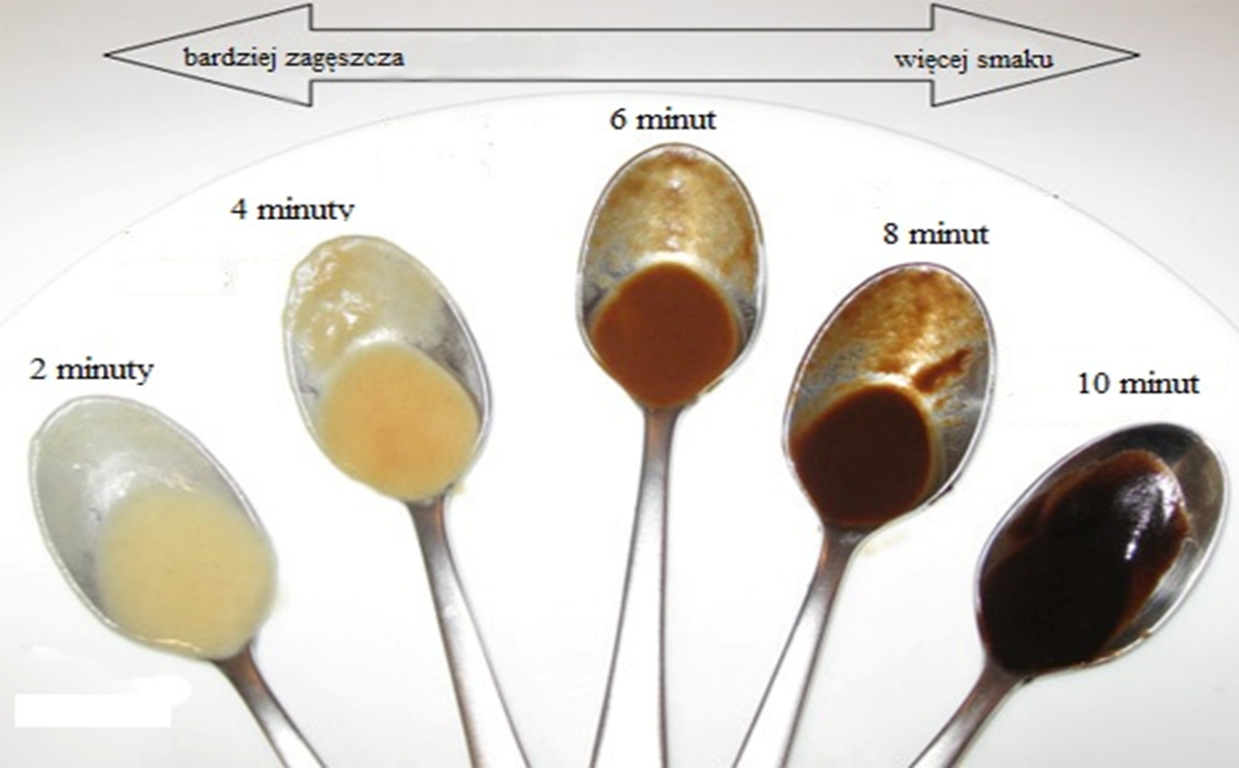 Poniżej sporządź notatkę do pkt. 4. Napisz co przedstawia powyższy rysunek. Zwróć uwagę przede wszystkim na strzałkę.Swoje spostrzeżenia prześlij na adres atolwinska@op.pl Czekam do środy 1 kwietnia do godz. 15.